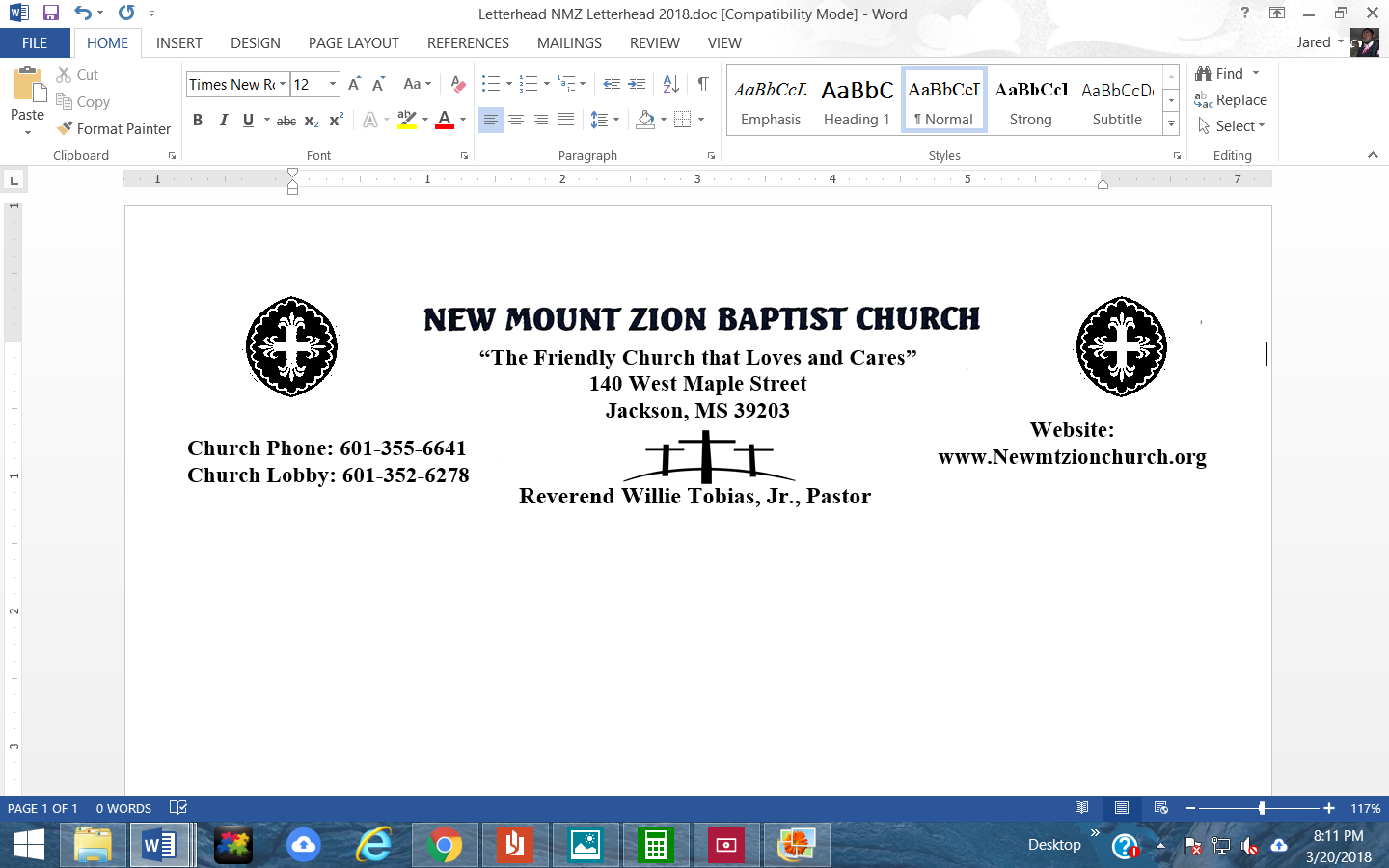 Genesis 28: 10-22 & Genesis 29: 1-14Bible Class: August 16, 2021Point to Ponder: The major event in chapter 28 is the life-changing experience which Jacob had at Bethel on his way to Padan-aram. Bethel will forever be a memorable spot for Jacob.  Jacob's trip to Haran is completed in chapter 29 and some of the major events of Jacob's first ten or more years at Haran are reported in this chapter. Jacob stayed a total of twenty years in Haran, Genesis 31:41. This is a key chapter regarding the life of Jacob, for it explains important situations in Jacob's life. What is the significance of Jacob’s dream, in chapter 28 verses 10-15? What type of experience does Jacob have? Would it be safe to say, prior to this dream, Jacob had not truly come in contact with GOD?  (Dr. Sonja Fuqua)In reading verses 16-21 in chapter 28, briefly describe verse 16.  What does the word “Bethel” mean? Describe the promise that Jacob makes. (Sis. Rosa Todd)Briefly describe verse 22 in chapter 28. What does Jacob mean when he vows to give a “tenth” to GOD? What does this symbolize and what does this say to us? When was the first time the word “tithe” was mentioned in the Bible? Provide scripture reference.       (Dec. Sammie Wilson)While reading verse 1-8 in chapter 29, in your opinion, why does Jacob go by this well? Briefly discuss GOD’S divine Providence and why GOD leads Jacob to this well.       (Sis. Lillie Studaway) Jacob finally meets his family in verses 9-14. Briefly discuss the emotions and response they have upon meeting. Briefly discuss the conversation that Jacob has with Laban.  (Sis. Johnnie Gregory)